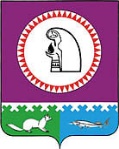 Об одобрении упразднения поселка Сотниково Октябрьского районаВ соответствии с Законом Ханты-Мансийского автономного округа – Югры от 07.07.2004 № 43-оз «Об административно-территориальном устройстве Ханты-Мансийского автономного округа – Югры и порядке его изменения», Дума Октябрьского района, выражая мнение населения по вопросу упразднения поселка Сотниково Октябрьского района, РЕШИЛА: 1. Одобрить упразднение поселка Сотниково Октябрьского района, в связи с отсутствием в нем населения, без изменения границ сельского поселения Малый Атлым. 2. Опубликовать настоящее решение в официальном сетевом издании «октвести.ру».3. Контроль за выполнением решения возложить на постоянную комиссию Думы Октябрьского района по социальным вопросам.Председатель Думы Октябрьского района 					          Я.С. РазумовГлава Октябрьского района 							      А.П. Куташова_________ № ___ «Д-5»Пояснительная записка к проекту решения Думы Октябрьского района «Об одобрении упразднения поселка Сотниково Октябрьского района»Данным проектом предлагается одобрить упразднение поселка Сотниково Октябрьского района, в связи с отсутствием в ней населения, без изменения границ сельского поселения Малый Атлым. Принятие решения обусловлено необходимостью внесения изменений в Закон Ханты-Мансийского автономного округа – Югры от 07.07.2004 № 43-оз «Об административно-территориальном устройстве Ханты-Мансийского автономного округа – Югры и порядке его изменения» для исключения поселка Сотниково из состава населенных пунктов, входящих в состав районов Ханты-Мансийского автономного округа – Югры. Заведующий юридическим отделом 					Л.Ю. Даниленкоадминистрации Октябрьского районаПРОЕКТПРОЕКТПРОЕКТПРОЕКТПРОЕКТПРОЕКТПРОЕКТПРОЕКТПРОЕКТПРОЕКТМуниципальное образованиеОктябрьский районДУМАРЕШЕНИЕМуниципальное образованиеОктябрьский районДУМАРЕШЕНИЕМуниципальное образованиеОктябрьский районДУМАРЕШЕНИЕМуниципальное образованиеОктябрьский районДУМАРЕШЕНИЕМуниципальное образованиеОктябрьский районДУМАРЕШЕНИЕМуниципальное образованиеОктябрьский районДУМАРЕШЕНИЕМуниципальное образованиеОктябрьский районДУМАРЕШЕНИЕМуниципальное образованиеОктябрьский районДУМАРЕШЕНИЕМуниципальное образованиеОктябрьский районДУМАРЕШЕНИЕМуниципальное образованиеОктябрьский районДУМАРЕШЕНИЕ«»2016г.№пгт. Октябрьскоепгт. Октябрьскоепгт. Октябрьскоепгт. Октябрьскоепгт. Октябрьскоепгт. Октябрьскоепгт. Октябрьскоепгт. Октябрьскоепгт. Октябрьскоепгт. Октябрьское